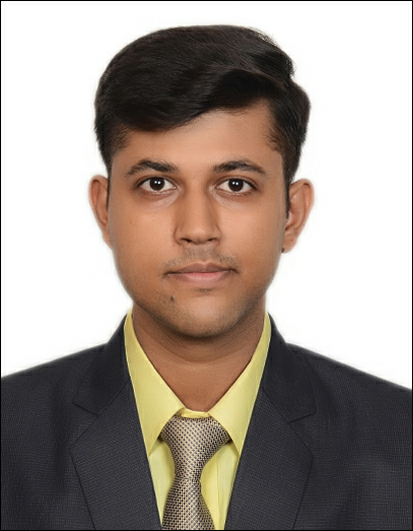 Name: Nikhil ChaurasiaContact Number: +91- 9930130814						E-Mail: nikhilchaurasia5@gmail.comDate of birth: 5th September 1995CAREER OBJECTIVES:Seeking for a job in a challenging and healthy work environment where I can utilize my skills and knowledge efficiently for organizational growth.SCHOLASTIC PROFILEIndustrial training:ITC Grand Central, Mumbai (17 Weeks)Achievements:Letter of Appreciation from Front Office Manager, ITC Grand Central (Mumbai)Computer LiteracyProficient in MS OfficeBasic knowledge of Java and MySqlBasic knowledge of Opera and IDSResearchTo study the marketing strategies followed by Pop-up restaurants.Extra-Curricular Activities:Played Cricket and Basketball at School LevelTrack and field runningHobbies:PhotographyTravelingCookingPlaying Cricket and BasketballLinguistic AbilitiesPersonal ProfileFather’s Name	: Sanjay ChaurasiaMother’s Name	: Sunita ChauasiaReferences: Permanent Address: 37, Amar Singh Marg, Freeganj, Ujjain (M. P.) 456010Correspondence address: 37, Amar Singh Marg, Freeganj, Ujjain (M. P.) 456010YEARNAME OF INSTITUTIONCOURSEPERCENTAGE2012St. Paul’s Convent Sr. Sec. SchoolSSC64%2014St. Paul’s Convent Sr. Sec. SchoolHSC65%2015IHMCTAN, MumbaiSemester 1 – BSc in H & HA68.95%2016IHMCTAN, MumbaiSemester 2 – BSc in H & HA66.95%2016IHMCTAN, MumbaiSemester 3 – BSc in H & HA61.80%2017IHMCTAN, MumbaiSemester 4 – BSc in H & HA (Industrial Training)84.50%LanguageSpeakReadWriteHindiYESYESYESEnglishYESYESYESName: Dr. Francis ThomasDesignation: Senior LecturerOrganization: IHMCTAN, MUMBAIContact details: thomasfrancis2010@gmail.comMobile No. : +91- 9967074446Name: Designation:Organization:Contact details: